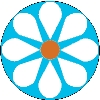 BALÍČEK OKAMŽITÉ POMOCI PRAŽANŮMOpatření ke zmírnění dopadů inflace OPATŘENÍ č. 1 – STRAVNÉOPATŘENÍ č. 2 – ŠKOLNÉ OPATŘENÍ č. 4 – FOND SOLIDARITYOprávněným žadatelem o prominutí vybraných úplat  zákonný zástupce.Žádosti na předepsaném formuláři ke stažení: https://pomocprazanum.praha.eu/cz/balicek-pomoci, popř. na webových stránkách školy – záložka Pro rodiče – Balíček pomociŽadatel, který žádost podává, musí mít trvalý pobyt v hl. m. Praze.Žadatel musí splní alespoň jednu z následujících podmínek – či pobírá některou z následujících dávek:příspěvek či doplatek na bydlení;okamžitou dávku v hmotné nouzi;přídavek na dítě;dávky pěstounské péče;čelí exekuci/insolvenci;po zaplacení nákladů na bydlení domácnosti zbyde méně než 200 Kč/osobu/den (u samostatně žijících osob 300 Kč/den) – do nákladů lze zahrnout i splátku hypotéky či družstevního podílu na nemovitost, ve které rodina bydlí.Po podání žádosti ředitelka školy rozhodne u nárokového žadatele o prominutí úplat/y ve školním roce 2022/2023 dle § 123 odst. 4 zákona č. 561/2004 Sb. o předškolním, základním vyšším odborném a jiném vzdělávání (školský zákon), ve znění pozdějších předpisů na základě předložené žádosti. O rozhodnutí, zda bylo žádosti vyhověno nebo nevyhověno, v přiměřené lhůtě ředitelka vyrozumí žadatele. Podat žádost lze k rukám ředitelky školy vždy od 1. do 15. dne v měsíci. Nárok vznikne po schválení ŘŠ od 1. dne následujícího měsíce. Nelze žádat zpětně. V měsíci září lze podat žádost do 27.9.